  КАРАР				                                    ПОСТАНОВЛЕНИЕ       08  август  2019  й.                             № 40                             08 августа   2019г.О назначении и проведении публичных слушаний по проекту решения «Об утверждении Правил благоустройства территории сельского поселения Юмашевский сельсовет муниципального района Чекмагушевский район Республики Башкортостан»Руководствуясь ст.28, 35 Федерального закона «Об общих принципах организаций местного самоуправления в Российской Федерации», ст.11 Закона Республики Башкортостан «О  местном самоуправлении в Республике Башкортостан», п.2 ч.3, ст.10 Устава сельского поселения  Юмашевский сельсовет муниципального района Чекмагушевский район Республики Башкортостан и Положением о Публичных слушаниях сельского поселения  Юмашевский сельсовет, Администрация сельского поселения  Юмашевский сельсовет муниципального района Чекмагушевский район Республики Башкортостан  постановляет:1.Назначить и провести публичные слушания по проекту решения«Об утверждении Правил благоустройства территории сельского поселения Юмашевский сельсовет муниципального района Чекмагушевский район Республики Башкортостан» на 26 августа  2019  года в 16.00 часов в  Юмашевском  сельском Доме культуры   по адресу: с. Юмашево, ул. Советская,  дом №21.2.Создать комиссию по подготовке и проведению публичных слушаний в составе:Председатель комиссии:	  Салимгареева Рамила Харисовна  –   глава сельского поселения Юмашевский сельсоветЧлены комиссии:Ахметшина Эльфира Рафисовна –   специалист  сельского поселения  Юмашевский  сельсоветГарифуллина Ильсияр Фаукатовна – управляющий делами администрации сельского поселения  Юмашевский  сельсовет2.Установить, что письменные предложения жителей сельского поселения  Юмашевский  сельсовет муниципального района Чекмагушевский район по проекту   нормативного   правового   акта    направляются    в    Совет    по  адресу: с. Юмашево ул. Советская, 10, в период со дня обнародования настоящего  постановление до 17-00 часов 23 августа 2019 года. Глава сельского поселения                                            Р.Х. Салимгареева   БАШҠОРТОСТАН  РЕСПУБЛИКАҺЫСАҠМАҒОШ  РАЙОНЫ муниципаль районЫНЫҢ   ЙОМАШ АУЫЛ СОВЕТЫ АУЫЛ  БИЛӘмӘҺЕ  ХАКИМИӘТЕ452227,  Йомаш ауылы,  Совет урамы,10тел. (34796) 27-2-69, 27-2-24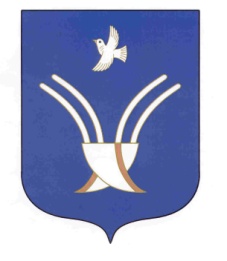 Администрация сельского поселения Юмашевский сельсоветмуниципального района Чекмагушевский район Республики Башкортостан452227, с.  Юмашево, ул.  Советская. 10 тел. (34796) 27-2-69, 27-2-24